Hi Sailors;

The buoy races were held in 10-16 mph variable winds with gusts into the mid 20s. The committee boat dragged anchor at the start line but reset and started the races at 1. The committee boat and crew made a great effort to get these races started in these conditions. Without their determined efforts their would not have been a race. Thank you committee boat crew for all your efforts!

Four Capris tried their luck with Mike Bilafer on In the Red helming them to a first in both races. The experience of the Red crew shined brightly on this windy course with Jim Carlsen and Jimmy Bilafer handling the winds. Lakota   was a solid second in both races with Theresa hanging on to the tiller and making it work for a strong second in both races. Blew by You finished up the third position with Tranquility dropping out after the windward buoy in both races. Number 2 & 3 jibs were commonplace with kites only being flown for a short time before dropping them in shifting wind directions.

The open fleet was also challenged by the winds with only two boats managing to sail. Sante' and Show time had quite a battle in both races with Sante' missing the shorten course call on radio to give the 1st race to Showtime.  Inthe second race the 3 crew on Showtime managed not to get rounded up with double handed Sante' on the downhill leg and held on for their second win of the day. Lil' Bit was on the lake but a rigging pin snapped in the wind and they returned to harbor before the start.

The birthday party after the race was for our senior club member Burt Tunzi. The 20 or so sailors were joined by another 15 to 20 of Burts friends for a good sized party of 35 to 40.  A great time was had by all, with many staying till at least 8 or later.

Bob RJun 10, 2019, 12:08 PM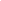 ReplyReply